BLOCKLEY PARISH COUNCIL– MEETING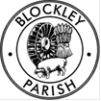 Minutes of the Meeting of Blockley Parish Council held on Thursday 16th March 7pm Draycott MissionPresent:  Cllrs – C Turner (presiding), J Bryan, P Baines, K Derson, E Thorneycroft, S Neill, T BradleyMembers of the public: 2Apologies for absence accepted from: S Jepson The Clerk/RFO: Nikki Holt Meeting opened at 19.03hApologies were accepted from:  S JepsonItems for any other business: Removal of Ancient Apple trees in BlockleyDeclarations of Interest and Dispensations for items on the agenda - NonePublic Participation: 2 residents expressed their concern at cutting down of ancient apple trees. Breach of planning reported. It occurred on Saturday 11th March, they had no means of contacting CDC to report or alert. Both very distressed. CT proposed BPC send letter to CDC to formally advise we are aware of issue. Action: ClerkRESOLVED to approve minutes of the Parish Council Meeting of Thursday 16th February 2023 Proposed CT, seconded JB, abstention TB.Matters arising from meeting were reviewed and updated.County and District Councillor updates: NonePlanning: To review current planning applications as circulated by clerk prior to meeting: No comments. Clerk updated Council on Haberdashers Public Consultation date 30.03.23. All info posted on parish noticeboards and news page of website. Cllrs to feed back to Clerk their opinions. Clerk updated Cllrs on Draycott Breach of Planning, no date for hearing yet.Finance: Cllr BryanResolved to approve the Finance report from 16.02.23 – 15.03.23 detailing all accounts held by council the income & expenditure report PB proposed, CT seconded, agreed unanimously.Reviewed new Defibrillator quote for Orchard Bank site, query over VAT element resolved. Action: Clerk to advise S MayoReviewed references for grounds maintenance tenders, JB proposed Council consider after purdah and elections & review May meeting, seconded CT, agreed unanimously. Action: Clerk to advise BSSCTo consider Grant Applications: Grant application for Cricket Stump cover considered JB proposed BPC offer 3900 to be used to benefit all youth in the village. PB seconded, agreed unanimously.Recreation & Youth update: K Derson KD attended YC last week, spoke to 8-12yr old re various activities, and youth council, idea met with enthusiasm. KD will attend next week to talk to 12+ age group.  She will convene a meeting with Y&R team and Aspire to Inspire aiming for Thursday 20th April. Action: KDCommunity update: C. TurnerResident of St George’s Terrace would like a bench placed on the footpath. Cllrs discussed and agreed unanimously that this was not necessary in this location.Quotes for re-painting of Basket swing in Churchill Close were circulate to all councillors prior to meeting and reviewed. Cllrs unanimously felt that until such time as needing repainting it was not appropriate to expend the sum required.CT intends to get text ready for leaflet to recruit Cllrs. Clerk to organise printing. Action: CT & Clerk Coronation Plans: E Thorneycroft 11.1 	E. Thorneycroft is in discussion with various groups within parish with ideas, nothing finalised yet. To approve financial support to parish community groups organising Coronation activities open to all parishioners. Funds to be spent on one of more of the following: live music or other performances, activities for children, sporting events open to all, hall hire, ‘big lunch’ activities and resources to support volunteering activities.  CT proposed, ET seconded, agreed unanimously. Action: Clerk to liaise with Sam re help putting bunting up. Clerk to liaise with ET.Burials: Cllr Bryan 12.1 	Cllr Bryan advised Push Test due in Churchyard. Action: JB & Clerk to organise. Clerk’s update & correspondence log – circulated to full council ahead of meeting.Clerk to organise Film Permit for Father Brown filming.  Action: ClerkClerk to forward to Cllr Stowe resident email regarding safety in Lower Street. Action: ClerkClerk to advise BAD Co they can use Churchill Close on 8th July for Rain or Shine Theatre Company, we require a copy of their public liability insurance. Action: ClerkMay Fair now moved to June BPC decision on stall will need to wait until we have new Cllrs in place following election. Clerk to place advert in The Voice inviting community groups to give updates at the Annual Parish Meeting. Action: ClerkAOB  April BPC meeting will not take place as Council in purdah from 22.03.23 to 04.0.23 due to electionDiscussion around Churchill Arms and suggestion by Cllr Stowe that BPC consider registering as a Community Asset which could protect it remaining a public house. CT has experience of this for the Blockley allotments. BPC to review at May meeting. Meeting closed: 21.29hNEXT MEETING: 7pm May Annual Parish Meeting at Paxford Village HallApproved by Blockley Parish Council:Signed: …………………………………………………..		Print: ………………………………………….Date: ………………………….				